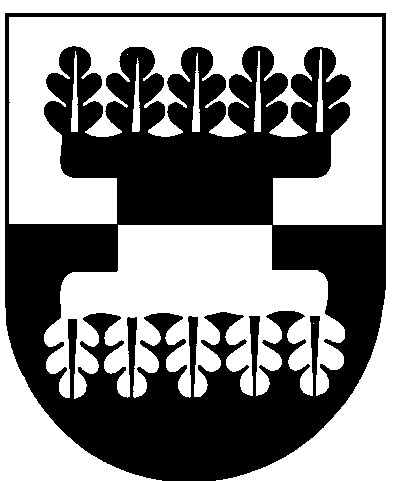 ŠILALĖS RAJONO SAVIVALDYBĖS ADMINISTRACIJOSDIREKTORIUSĮSAKYMASDĖL MOKINIŲ, ugdomų pagal pradinio ugdymo programą, UGDYMO PROCESO ORGANIZAVIMO ŠILALĖS RAJONO SAVIVALDYBĖS MOKYKLOSE 2021 m. balandžio 23 d. Nr. DĮV-467ŠilalėVadovaudamasis Lietuvos Respublikos vietos savivaldos įstatymo 29 straipsnio 8 dalies 2 punktu, Lietuvos Respublikos žmonių užkrečiamųjų ligų profilaktikos ir kontrolės įstatymo 21 straipsnio 5 dalimi, 25 straipsnio 3 dalimi, Lietuvos Respublikos Vyriausybės 2020 m. lapkričio 4 d. nutarimo Nr. 1226 „Dėl karantino Lietuvos Respublikos teritorijoje paskelbimo“ 2.2.9.21 papunkčiu, Lietuvos Respublikos sveikatos apsaugos ministro valstybės lygio ekstremaliosios situacijos valstybės operacijų vadovo 2021 m. kovo 12 d. sprendimu Nr. V-513 „Dėl pavedimo organizuoti, koordinuoti ir vykdyti savanorišką profilaktinį tyrimą ugdymo įstaigose“ ir atsižvelgdamas į Šilalės r. Laukuvos Norberto Vėliaus gimnazijos 2021 m. balandžio 21 d. raštą Nr. S-81-(1.11) „Dėl savanoriško profilaktinio tyrimo ir mokinių ugdymo organizavimo“, Šilalės r. Kaltinėnų Aleksandro Stulginskio gimnazijos 2021 m. balandžio 22 d. prašymą Nr. S-12-64-(1.9) „Dėl leidimo organizuoti savanorišką profilaktinį tyrimą“, Šilalės r. Obelyno pagrindinės mokyklos 2021 m. balandžio 22 d. raštą Nr. V11-74 „Dėl leidimo ugdymo procesą organizuoti mišriu būdu“, Šilalės Dariaus ir Girėno progimnazijos 2021 m. balandžio 22 d. raštą Nr. Į1-144 (1.10) „Dėl leidimo atlikti profilaktinį tyrimą ir ugdymo procesą organizuoti mišriu būdu“, Šilalės r. Kvėdarnos Kazimiero Jauniaus gimnazijos 2021 m. balandžio 22 d. raštą Nr. D2-4.2-108 „Dėl profilaktinio tyrimo ir pradinio ugdymo programos vykdymo mišriu būdu“, Šilalės r. Pajūrio Stanislovo Biržiškio gimnazijos 2021 m. balandžio 22 d. raštą Nr. SD2-98 „Dėl pradinio ugdymo organizavimo“:1. Nurodau Šilalės Dariaus ir Girėno progimnazijoje, Šilalės r. Kaltinėnų Aleksandro Stulginskio, Šilalės r. Kvėdarnos Kazimiero Jauniaus, Šilalės r. Laukuvos Norberto Vėliaus ir Šilalės r. Pajūrio Stanislovo Biržiškio gimnazijose, Šilalės r. Obelyno pagrindinėje mokykloje (toliau – Mokyklos):1.1. vykdyti savanorišką profilaktinį tyrimą (toliau – profilaktinis tyrimas) – pagal pradinio ugdymo programą ugdomų mokinių (toliau – mokiniai) ir mokyklose kontaktiniu būdu dirbančių darbuotojų (toliau – mokyklos darbuotojai) – nosies landų tepinėlių ėminių kaupinių tyrimą SARS-CoV-2 (2019-nCoV) RNR nustatyti tikralaikės PGR metodu (toliau – kaupinių PGR tyrimas), ėminius toje pačioje virusologinėje terpėje grupuojant po ne daugiau kaip 6.1.2. organizuoti mokinių ugdymą nuo 2021 m. balandžio 26 d.:1.2.1. sutikusiems dalyvauti profilaktiniame tyrime – kontaktiniu arba nuotoliniu būdu, vadovaujantis kiekvienos klasės mokinių ir mokyklos darbuotojų kaupinių PGR tyrimų ir tyrimų SARS-CoV-2 (2019-nCoV) RNR nustatymo tikralaikės PGR metodu (toliau – PGR tyrimas) rezultatais;1.2.2. nesutinkantiems dalyvauti profilaktiniame tyrime – nuotoliniu būdu.2.	Įpareigoju:2.1	Mokyklų direktorius:2.1.1.	užtikrinti, kad tėvai, kurie sutinka dėl vaikų dalyvavimo profilaktiniame tyrime, ir mokyklos darbuotojai pasirašytų sutikimus, kuriais būtų informuojami apie kaupinių PGR tyrimo tikslą, sąlygas, tvarką bei asmens duomenų tvarkymą;2.1.2.	sudaryti sąlygas periodiniam kaupinių PGR tyrimo ėminių paėmimui klasėse arba paruošti mokykloje tam skirtą vietą, užtikrinant saugius mokinių judėjimo srautus ir asmens bei aplinkos higienos sąlygų laikymąsi joje;2.1.3. paskirti už profilaktinio tyrimo organizavimą atsakingą (-us) mokyklos darbuotoją (-us);2.1.4. pažymėti arba paskirti atsakingą asmenį, kuris žymėtų Mokinių registre mokinius, dėl kurių gautas sutikimas dalyvauti profilaktiniame tyrime, o jiems atšaukus sutikimą, žymėjimą nuimti;2.1.5. reguliariai informuoti profilaktiniame tyrime dalyvaujančius mokyklos mokinių tėvus ir mokyklos darbuotojus apie profilaktinio tyrimo organizavimą ir jo apibendrintus rezultatus, prireikus teikti kitą su profilaktiniu tyrimu susijusią informaciją;2.1.6. užtikrinti tinkamomis organizacinėmis ir techninėmis duomenų saugumo priemonėmis asmens duomenų, reikalingų organizuoti, koordinuoti ir vykdyti profilaktinį tyrimą, tvarkymo saugumą ir konfidencialumą ir saugojimą. Duomenys tvarkomi laikantis 2016 m. balandžio 27 d. Europos Parlamento ir Tarybos reglamente (ES) 2016/679 dėl fizinių asmenų apsaugos tvarkant asmens duomenis ir dėl laisvo tokių duomenų judėjimo ir kuriuo panaikinama Direktyva 95/46/EB (Bendrasis duomenų apsaugos reglamentas) ir kituose teisės aktuose, reglamentuojančiuose asmens duomenų apsaugą, nustatytų reikalavimų;2.1.7. pateikti Šilalės rajono savivaldybės administracijai ir, esant poreikiui, Lietuvos Respublikos švietimo, mokslo ir sporto ministerijai informaciją apie profilaktinio tyrimo eigą ir (ar) rezultatus.3. Pavedu asmens sveikatos priežiūros vadovui paskirti asmens sveikatos priežiūros specialistą, kuris prieš pradedant savarankiškai imti ėminius instruktuotų visus profilaktiniame tyrime dalyvaujančius mokyklos mokinius ir darbuotojus, kaip imti ėminius kaupinių PGR tyrimui:3.1. VšĮ Šilalės pirminės sveikatos priežiūros centrui – Šilalės Dariaus ir Girėno progimnazijai ir Šilalės r. Obelyno pagrindinei mokyklai;3.2. VšĮ Kaltinėnų pirminės sveikatos priežiūros centrui – Šilalės r. Kaltinėnų Aleksandro Stulginskio gimnazijai;3.3. VšĮ Kvėdarnos ambulatorijai – Šilalės r. Kvėdarnos Kazimiero Jauniaus gimnazijai;3.4. VšĮ Laukuvos ambulatorijai – Šilalės r. Laukuvos Norberto Vėliaus gimnazijai;3.5. UAB Pajūrio saulės klinika – Šilalės r. Pajūrio Stanislovo Biržiškio gimnazijai.4.  P a v e d u Šilalės rajono savivaldybės visuomenės sveikatos biuro direktoriui paskirti Šilalės rajono savivaldybės visuomenės sveikatos biuro visuomenės sveikatos specialistus mokyklose atsakingais asmenimis už profilaktinio tyrimo organizavimą mokykloje.5. Nurodau su įsakymo įgyvendinimu susijusiems asmenims vadovautis valstybės lygio ekstremaliosios situacijos valstybės operacijų vadovo 2021 m. kovo 12 d. sprendimo Nr. V-513 „Dėl pavedimo organizuoti, koordinuoti ir vykdyti savanorišką profilaktinį tyrimą ugdymo įstaigose“ reikalavimais pagal atliekamas funkcijas.6. Nurodau šį įsakymą paskelbti Šilalės rajono savivaldybės interneto svetainėje www.silale.lt ir Teisės aktų registre.Šis įsakymas gali būti skundžiamas Lietuvos Respublikos administracinių bylų teisenos įstatymo nustatyta tvarka per vieną mėnesį nuo šio įsakymo paskelbimo dienos Regionų apygardos administracinio teismo Klaipėdos rūmams (Galinio Pylimo g. 9, 91230 Klaipėda) arba Lietuvos administracinės ginčų komisijos Klaipėdos apygardos skyriui (H. Manto g. 37, 92236 Klaipėda).Administracijos direktorius                                                                        Valdemaras Jasevičius